ПАМЯТКА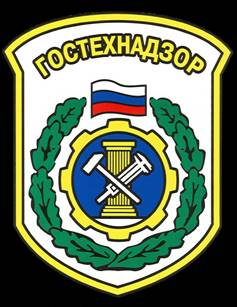 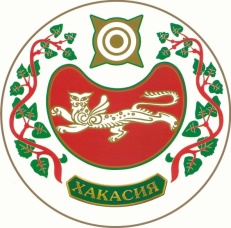 родителямБЕЗОПАСНОСТЬ ДЕТЕЙ ПРИ ПОСЕЩЕНИИ АТТРАКЦИОНААттракционы – отличный способ время провождения и развлечений для детей в летнее время. Однако, чтобы от посещения аттракционов получить только прекрасное настроение, не омраченное никакими последствиями, взрослым необходимо придерживаться следующих рекомендаций. Прежде чем покупать билеты на тот или иной аттракцион, нужно обязательно убедиться:- подходит ли выбранный Вами аттракцион по возрасту ребёнка, его росту, весу, состоянию здоровья (правила пользования аттракционом, а также информация об ограничениях, должны быть размещены перед входом на аттракцион;- прошел ли аттракцион ежегодное техническое освидетельствование (информационная табличка, содержащая сведения об организации, проводившей освидетельствование, дате проведения и дате следующей проверки должна быть размещена перед входом на аттракцион);		- аттракцион надежно закреплен к основанию и исключена возможность опрокидывания его несущей конструкции. Каждый узел крепления надувных батутов и горок должен быть зафиксирован; 		- аттракцион огорожен. Высота ограждения не должна быть менее 110 см, расстояние между двумя смежными элементами внутри ограждения не должно превышать 10 см (расстояние между прутьями);		- что оператор проконтролировал посадку и рассадку пассажиров и перевёл запирающие устройства в закрытое положение;		- в безопасной зоне аттракциона отсутствуют препятствия (элементы конструкций, ветки деревьев, скамейки, стойки с объявлениями). 	Контроль за техническим состоянием аттракциона, контроль соответствия требованиям безопасности, а также техническое обслуживание и ремонт осуществляются эксплуатантом (владельцем) аттракциона. 		Помните о том, что безопасность Ваших детей находится в Ваших руках!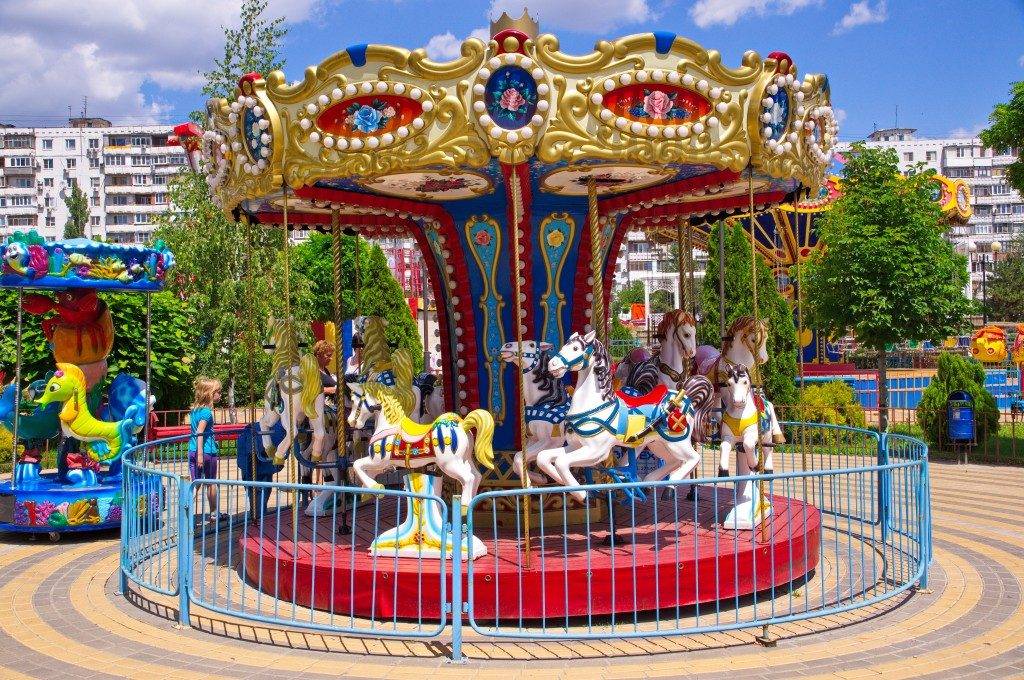 